A retourner du 26 avril au 5 mai 2021 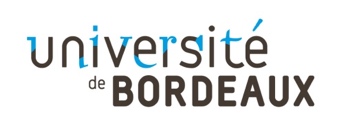 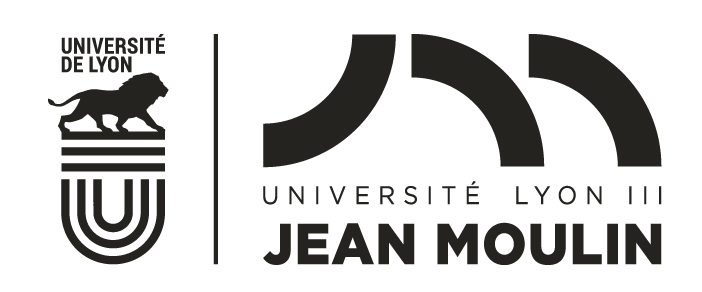 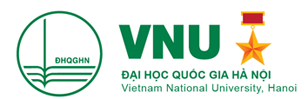 MASTER-2« Droit de la coopération économique et des affaires internationales » - Hanoï (Pays francophones et Asie du Sud-Est)20ème promotion – Année 2021-2022Université Jean-Moulin Lyon-3Université Nationale du Vietnam - Hanoï, Faculté de Droit Identité du candidat :  Nom   :    Prénom :      Date de naissance et lieu de naissance (ville/pays) :   Nationalité : 
Pour les étudiants français ou déjà inscrits dans une université en France :N° INE :N° INSEE/sécurité sociale :Baccalauréat :Nom de l’établissement :Département obtention  :Année d’obtention :Série :Mention :Photo du candidatPhoto du candidatCoordonnées du candidat :	Ces coordonnées nous serviront à vous informer de la suite réservée à votre dossier et le cas échéant, de votre sélection. Veillez à indiquer les coordonnées complètes et exactes.Adresse : Ville :        Pays :        Téléphone personnel :Téléphone  professionnel :Adresse électronique :   Études suivies au cours de votre formation supérieure?                     Année              Diplôme               Établissement                       Domaine d’étudeExercez-vous une activité professionnelle ? 	                     Oui              Non Nom de l’organisme employeur :Fonction exercée au sein du département :Année (s) d’ancienneté :ObservationsObservationsAvez-vous déjà séjourné dans un pays francophone ?                           Oui                      Non         (pour les étudiants étrangers)                                                                                                                                            Année                                        Pays d’accueil                                             Objet du séjour Avez-vous déjà séjourné dans d’autres pays ?                                        Oui                      Non       Année                                        Pays d’accueil                                               Objet du séjour ObservationsObservationsAvez-vous déjà effectué des stages ?  :                                                          Oui                           Non Si oui,  précisez : Avez-vous exercé d’autres responsabilités (collectives……)                      Oui                           Non Si oui,  précisez : Projet professionnel : Etes-vous un candidat déjà Boursier :                                                                Oui                          NonSi oui, précisez : Candidatez-vous à une Bourse ? :                                                                    Oui                         NonSi Oui, laquelle ? auprès de quelle(s) institution(s) ?Lettre de motivation Lettre de motivation Attestation du candidat :  Je certifie sur l'honneur que les renseignements figurant sur le présent imprimé et les documents qui les accompagnent sont exacts. 	                                                                                                                  Fait à                           , le 	                                                                                                                                             Signature du candidatAttestation du candidat :  Je certifie sur l'honneur que les renseignements figurant sur le présent imprimé et les documents qui les accompagnent sont exacts. 	                                                                                                                  Fait à                           , le 	                                                                                                                                             Signature du candidatConstitution du dossier de candidature            Le  dossier de candidature  doit  être  complet  et comprendre  les pièces suivantes. L'absence de l'une d'entre elles entraîne automatiquement son rejet.Toutes pièces constitutives du dossier seront rédigées en français et ETABLIES PAR LES ETABLISSEMENTS COMPETENTS REVETUES DE LEUR CACHET ORIGINAL OU CERTIFIEES CONFORMESCocher  les cases   correspondantes 	 Le présent formulaire de candidature dûment complété    :   :	 Un curriculum vitae actualisé, AVEC PHOTO      :   :	 Relevé des notes de la licence au master 1      :    : 
   copie du passeport :Le dossier complet doit être envoyé avant le 5 mai 2021 par mail à : L’EXEMPLAIRE ELECTRONIQUE DOIT ETRE ENVOYE A :Valérie TEMPERE: valerie.tempere@univ-lyon3.frPHAM Nguyen Hoang Long : long.nantes@hotmail.comCatherine GAUTHIER/Christian GRELLOIS: catherine.gauthier@u-bordeaux.fr